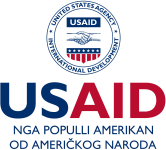 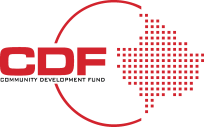 Kanavaca e përshtatjes produkt-treg për NMVM-tëHyrjeKanavaca e përshtatjes produkt-treg është krijuar për t’i ndihmuar Ndërmarrjet Mikro, të Vogla dhe të Mesme (NMVM) që të vlerësojnë dhe të arrijnë një përafrim të përsosur midis produktit që ofrojnë dhe tregut që synojnë të kapin. Kanavaca ofron një qasje të strukturuar për të identifikuar boshllëqet, për të kuptuar nevojat e klientëve dhe për të optimizuar produktin tuaj për sukses në treg. Ky udhëzues gjithëpërfshirës ofron një përshkrim hap pas hapi të çdo pjese të kanavacës.Udhëzimet1. Shtypeni këtë kanavacë ose vizatojeni atë në një tabelë të madhe.2. Mblidhni ekipin tuaj kryesor dhe palët kryesore të interesit. Sigurohuni që të keni përfaqësim nga zhvillimi i produktit, shitjet, marketingu dhe shërbimi ndaj klientit.3. Plotësoni çdo pjesë të kanavacës bazuar në diskutimet në grup, komentet e klientëve dhe hulumtimin e tregut.4. Përdorni njohuritë e fituara nga ky ushtrim për të rafinuar produktin tuaj dhe strategjinë e shtrirjes në treg.5. Rishikoni dhe përditësoni rregullisht kanavacën për t'u siguruar që pasqyron kushtet aktuale të tregut dhe nevojat e klientëve.1. Klienti i synuarCilët janë klientët tuaj të synuar?GrupmoshaVendndodhjaProfesioniPikat e dobëtaUdhëzimet:Identifikoni demografinë e klientëve tuaj të synuar.Rendisni pikat e dobëta ose problemet që produkti ose shërbimi juaj synon t’i zgjidhë për ta.2. Nevojat e klientitPër çfarë kanë nevojë klientët tuaj?Zgjidhje të shpejtaKosto të arsyeshmeKomoditetBesueshmëriUdhëzime:Përdorni të dhënat e mbledhura nga hulumtimi i tregut, intervistat e klientëve dhe anketat për të identifikuar nevojat thelbësore të klientëve tuaj të synuar.Vlerësoni këto nevoja në kontekstin e pikave të dobëta që keni identifikuar në pjesën "Klienti i synuar".3. Propozimi i vlerësÇfarë vlere unike ofron produkti juaj?VeçoritëPërfitimetDiferencuesitUdhëzimet:Përshkruani veçoritë unike të produktit tuaj.Rendisni përfitimet që adresojnë drejtpërdrejt pikat e dobëta të klientit.Shpjegoni se çfarë e dallon produktin tuaj nga konkurrentët.4. Kanalet e klientitSi i arrini klientët tuaj?Platformat në internetVendndodhjet e shitjeve me pakicëPartneritetetUdhëzimet:Identifikoni se si mund të arrini më mirë tek klientët tuaj të synuar.Merrni parasysh kanalet online dhe offline.5. Rrjedhat e të ardhuraveSi fitoni para?ShitjetAbonimetLicencimiUdhëzimet:Identifikoni rrjedhat tuaja të të ardhurave.Shpjegoni se si përputhen me propozimin tuaj të vlerës dhe nevojat e klientit.6. Parametrat kryesorëCilët paramertra do t’i gjurmoni?Kostoja e përvetësimit të klientit (CAC)Vlera e kohëzgjatjes (LTV)Rezultati neto i promotorit (NPS)Udhëzimet:Identifikoni matjet kryesore që do të tregojnë nëse po lëvizni drejt përshtatjes së produktit me treg.Shpjegoni se si do t'i matni ato.7. Avantazhi konkurruesA keni avantazh të pabarabartë?Pronë intelektualeEfektet e rrjetitPartneritete EkskluziveUdhëzimet:Rendisni çdo avantazh të pabarabartë si patentat, partneritetet ekskluzive ose të dhënat që konkurrentët tuaj nuk i kanë.8. Sfidat & RreziqetCilat pengesa mund të pengojnë përshtatjen e produktit me treg?Pengesat rregullativeKonkurrenca e lartëNgopja e tregutHumbja e klientëveUdhëzime:Identifikoni sfidat dhe rreziqet e mundshme që mund t'ju pengojnë të arrini përshtatjen e produktit me tregun.Merrni parasysh faktorët e brendshëm, si shpërndarja e burimeve, dhe faktorët e jashtëm, siç janë kushtet e tregut ose konkurrenca.Vlerësoni se si këto sfida mund të ndikojnë në matjet tuaja kryesore dhe rrjedhat e të ardhurave.9. Struktura e kostosCilat janë kostot tuaja kryesore?Kostot fikseKostot e ndryshueshmeUdhëzimet:Listoni kostot tuaja kryesore.Shpjegoni se si përputhen me modelin tuaj të biznesit.10. Hapat e ardhshëmÇfarë veprimesh do të ndërmerrni?Informatat kthyese të klientëvePërsëritjet e produktitTestimi i tregutStrategjitë e shkallëzimitUdhëzime:Bazuar në njohuritë e mbledhura nga plotësimi i kanavacës, rendisni hapat e ardhshëm për t'u afruar më shumë drejt arritjes së përshtatjes së produktit me tregun.Këta hapa duhet të adresojnë boshllëqet në nevojat e klientëve, të përmirësojnë propozimin tuaj të vlerës dhe të zvogëlojnë sfidat dhe rreziqet.Jepini përparësi këtyre veprimeve dhe caktoni përgjegjësi anëtarëve përkatës të ekipit për ekzekutimin e tyre.